MOD	EUR/44A20/1RÉSOLUTION 188 (RÉV. )Lutter contre la contrefaçon de dispositifs de télécommunication/fondés sur les technologies de l'information et de la communicationLa Conférence de plénipotentiaires de l'Union internationale des télécommunications (),rappelanta)	la Résolution 177 (Rév. Dubaï, 2018) de la présente Conférence sur la conformité et l'interopérabilité;b)	la Résolution 47 (Rév. ) de la Conférence mondiale de développement des télécommunications (CMDT), intitulée "Mieux faire connaître et appliquer les Recommandations de l'UIT dans les pays en développement1, y compris les essais de conformité et d'interopérabilité des systèmes produits sur la base de Recommandations de l'UIT";c)	la Résolution 79 (Rév. ) de la CMDT sur le rôle des télécommunications/technologies de l'information et de la communication dans la lutte contre la contrefaçon de dispositifs de télécommunication/ et le traitement de ce problème,reconnaissanta)	que l'augmentation notable des ventes et de la circulation de dispositifs de télécommunication/TIC de contrefaçon sur les marchés a des incidences négatives pour les gouvernements, les constructeurs, les fournisseurs et les consommateurs;b)	que les dispositifs de télécommunication/TIC de contrefaçon risquent de nuire à la sécurité et à la qualité de service pour les utilisateurs;c)	que les dispositifs de télécommunication/TIC de contrefaçon présentent souvent une teneur en substances dangereuses supérieure à la limite autorisée ou inacceptable, ce qui représente une menace pour les consommateurs et l'environnement;d)	que plusieurs pays ont organisé des campagnes de sensibilisation et mis en place des pratiques ainsi que des réglementations sur leurs marchés, afin de limiter la contrefaçon de produits et de dispositifs et de décourager cette pratique, ce qui a eu des incidences positives, et que les pays en développement pourraient tirer parti de ces expériences;)	que les identificateurs de dispositifs de télécommunication/TIC uniques  l'utilisation de dispositifs TIC de contrefaçon;)	que des initiatives ont été prises par le secteur privé pour établir une collaboration entre les opérateurs, les fabricants et les consommateurs;h)	que les États Membres rencontrent des difficultés importantes et de natures diverses pour trouver des solutions efficaces au problème de la contrefaçon de dispositifs, étant donné que les personnes qui se livrent à cette activité illicite ont recours à des méthodes novatrices et innovantes pour se soustraire aux mesures d'exécution ou aux mesures prévues par la loi et qu'elles agissent dans des environnements différents;)	que les Programmes de l'UIT sur la conformité et l'interopérabilité ainsi que sur la réduction de l'écart en matière de normalisation visent à contribuer à clarifier les processus de normalisation et la conformité des produits aux normes internationales;)	que l'un des principaux objectifs des recommandations de l'UIT devrait être d'assurer l'interopérabilité, la sécurité et la fiabilité des dispositifs de télécommunication/TIC,considéranta)	que, d'une manière générale, les dispositifs de télécommunication/TIC qui ne sont pas conformes aux processus de conformité nationaux applicables, aux prescriptions réglementaires nationales ou aux autres dispositions juridiques applicables, devraient être considérés comme non autorisés à la vente ou en vue de leur utilisation sur les réseaux de télécommunication du pays concerné;b)	que l'UIT et les autres parties prenantes intéressées ont un rôle déterminant à jouer, en encourageant la coordination entre les parties concernées pour étudier les conséquences de la contrefaçon et de l'altération volontaire de dispositifs de télécommunication/TIC et le mécanisme à mettre en place afin d'en limiter l'utilisation, et pour définir des moyens de traiter cette question aux niveaux international et régional;c)	qu'il est important que les utilisateurs puissent bénéficier en permanence d'une connectivité,conscientea)	du fait que les gouvernements jouent un rôle important dans la lutte contre la production et le commerce international de dispositifs de télécommunication/TIC de contrefaçon, en élaborant des stratégies, des politiques et des législations appropriées;)	des travaux et études connexes effectués par les commissions d'études concernées de l'UIT-T et du Secteur du développement des télécommunications de l'UIT (UIT-D), qui pourraient aider à lutter contre la contrefaçon de dispositifs de télécommunication/TIC et à traiter ce problème, en particulier les Commissions d'études 5, 11, 17 et 20 de l'UIT-T et la Commission d'études 2 de l'UIT-D;)	du fait que l'altération volontaire (la modification sans autorisation) des dispositifs de télécommunication/TIC, en particulier la reproduction d'un identifiant légitime, risque de limiter l'efficacité des solutions adoptées par les pays pour lutter contre la contrefaçon;)	du fait qu'il existe actuellement une coopération avec d'autres organismes de normalisation, l'Organisation mondiale du commerce (OMC), l'Organisation mondiale de la propriété intellectuelle (OMPI), l'Organisation mondiale de la santé (OMS) et l'Organisation mondiale des douanes (OMD) sur les questions relatives à la contrefaçon des produits;)	du fait qu'il est nécessaire d'instaurer la confiance pour promouvoir et adopter des solutions,décide de charger les Directeurs des trois Bureaux1	d'aider les États Membres à répondre à leurs préoccupations en matière de contrefaçon de dispositifs de télécommunication/TIC, dans le cadre de l'échange d'informations, de séminaires et d'ateliers au niveau régional ou mondial, y compris en ce qui concerne les systèmes d'évaluation de la conformité;	d'aider tous les membres, compte tenu des recommandations UIT-T pertinentes, à prendre les mesures nécessaires pour prévenir ou mettre en évidence l'altération volontaire (la modification sans autorisation) ou la duplication des identificateurs de dispositif uniques, en collaborant avec les autres organisations de normalisation des télécommunications s'occupant de ces questions,invite les États Membres1	à prendre toutes les mesures nécessaires pour lutter contre la contrefaçon de dispositifs de télécommunication/TIC et à examiner leur réglementation;2	à coopérer et à échanger des avis spécialisés entre eux dans ce domaine;3	à encourager la participation aux programmes de lutte contre la contrefaçon de dispositifs de télécommunication/TIC menés par le secteur privéinvite tous les membres1	à participer activement aux études de l'UIT relatives à la lutte contre la contrefaçon de dispositifs de télécommunication/TIC dans le cadre des commissions d'études concernées de l'UIT-T et de l'UIT-D;2	à prendre les mesures nécessaires pour prévenir ou mettre en évidence l'altération volontaire (la modification sans autorisation) des identificateurs de dispositifs de télécommunication/TIC uniques;3	à sensibiliser les consommateurs aux conséquences négatives des dispositifs de contrefaçon;4	à échanger de bonnes pratiques dans ce domaine,invite en outre les États Membres et les Membres de Secteurà tenir compte des cadres juridiques et réglementaires d'autres pays concernant les équipements qui nuisent à la qualité de l'infrastructure et des services de télécommunications de ces pays, en prenant notamment en considération les préoccupations des pays en développement en matière de contrefaçon d'équipements.Motifs:	L'Europe propose d'ajouter de nouvelles dispositions portant sur la collaboration avec le secteur privé et sur l'importance de la sensibilisation à l'appui que les États Membres peuvent obtenir auprès d'autres organisations internationales pour lutter contre la contrefaçon de dispositifs.______________Conférence de plénipotentiaires (PP-22)
Bucarest, 26 septembre – 14 octobre 2022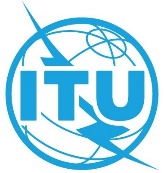 SÉANCE PLÉNIÈREAddendum 20 au
Document 44-F9 août 2022Original: anglaisÉtats Membres de la Conférence européenne des Administrations 
des postes et télécommunications (CEPT)États Membres de la Conférence européenne des Administrations 
des postes et télécommunications (CEPT)ECP 22 – RÉVISION DE LA RÉSOLUTION 188:ECP 22 – RÉVISION DE LA RÉSOLUTION 188:LUTTER CONTRE LA CONTREFAÇON DE DISPOSITIFS DE TÉLÉCOMMUNICATION FONDÉS SUR LES TECHNOLOGIES DE L'INFORMATION ET DE LA COMMUNICATIONLUTTER CONTRE LA CONTREFAÇON DE DISPOSITIFS DE TÉLÉCOMMUNICATION FONDÉS SUR LES TECHNOLOGIES DE L'INFORMATION ET DE LA COMMUNICATION